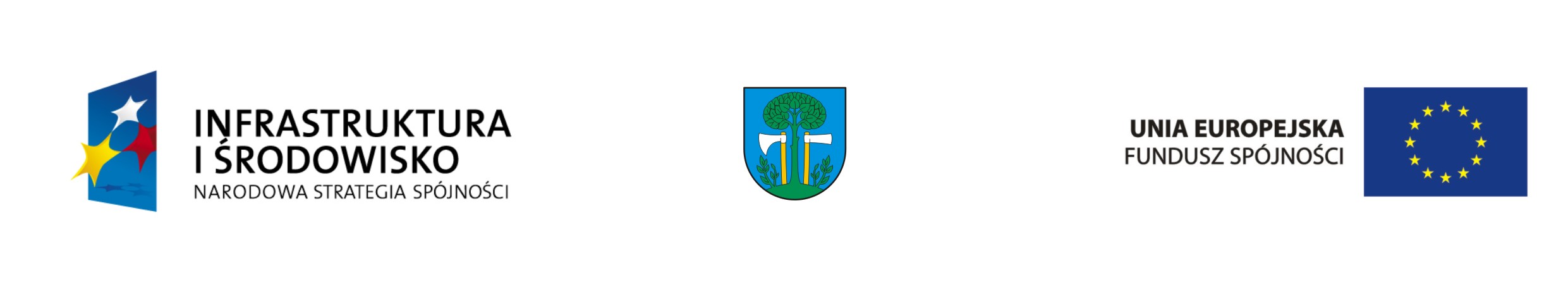 UMOWA Przedmiot umowy jest współfinansowany przez Unię Europejską ze środków Funduszu Spójności w ramach programu Infrastruktura i Środowiskozawarta w Myślenicach w dniu ……….r. pomiędzy;Gminą Myślenice, Rynek 8/9, 32-400 Myślenice, reprezentowaną przez;Burmistrza Miasta i Gminy Myślenice – Pana mgr Macieja Ostrowskiegozwaną w dalszej części umowy Zamawiającym  a……………………………………………………………………………. NIP: …………………………………………………zwanym w dalszej części umowy Wykonawcą § 11.	Niniejszą umowę w sprawie zamówienia publicznego zawarto po przeprowadzeniu rozeznania cenowo rynkowego w dniach 20.-27.07.2015 r2.	Integralna cześć niniejszej Umowy stanowią następujące załączniki do Umowy;	a) 	załącznik nr 1 – oferta Wykonawcy z dnia ……………….  wraz z kalkulacją ceny,      b)   załącznik nr 2 – protokół odbioru PRZEDMIOT UMOWY§ 21.	Zamawiający zleca, a Wykonawca przyjmuje do wykonania zamówienie polegające na świadczeniu usług związanych z organizacją i obsługą stoiska informacyjnego projektu „Czysta woda dla Krakowa – uporządkowanie gospodarki wodno – ściekowej na terenie Gminy Myślenice”, w tym spektaklu, zabaw i animacji interaktywnych dla dzieci,  2.	Termin i miejsce wykonania zamówienia; 8-9.08.2015 r – plaża trawiasta, część działki nr 628/10Godz. - 15.00 – 21.00 2.	Wykonawca zobowiązany jest do:1)	przygotowania, organizacji i obsługi w należyty, wymagany w tego rodzaju imprezach sposób stoiska informacyjno promocyjnego projektu w postaci:– rozłożenia, złożenia i obsługi namiotu 4 x 4 przekazanego przez Zamawiającego- wyposażenia stoiska w stolik i krzesła ( min. 2) - wyposażenia stoiska w laptop lub rzutnik do prezentacji multimedialnych - przygotowania i projekcji prezentacji multimedialnej na temat projektu 2)   prowadzenia zabaw i konkursów dla dzieci przez animatora, 3)   dystrybucji materiałów informacyjnych i gadżetów promocyjnych projektu przekazanych przez Zamawiającego 4)    organizacja spektaklu dla dzieci związanego z wodą i ekologią 5) 		uporządkowania miejsca po organizacji stoiskaOBOWIĄZKI WYKONAWCY§ 3W przypadku zlecenia przez Wykonawcę całości lub części zadań wynikających z niniejszej umowy  osobom trzecim (podwykonawcom), ponosi on pełną odpowiedzialność wobec Zamawiającego za wykonanie lub nienależyte wykonanie umowy, jak również za wszelkie szkody przez nich wyrządzone.Wykonawca zobowiązuje się do uiszczenia tantiem autorskich za pośrednictwem właściwej terytorialnie Dyrekcji Okręgowej ZAIKS, wszelkich honorariów i uzyskania niezbędnych zezwoleń związanych z prawami autorskimi i używaniem nazw własnych, zdjęć, logotypów.Wykonawca odpowiedzialny jest za bezpieczeństwo łączy energetycznych związanych z obsługą stoiska.OBOWIĄZKI ZAMAWIAJĄCEGO§ 4W ramach organizacji stoiska Zamawiający zobowiązuje się do:Uzyskania od właściwych władz, instytucji i organizacji wszelkich wymaganych prawem zezwoleń, upoważnień, zaświadczeń i decyzji niezbędnych do organizacji stoiska. Udostępnienia Wykonawcy z odpowiednim wyprzedzeniem miejsca przewidzianego na imprezę, w tym sceny i nagłośnienia.Przekazania namiotu promocyjnego w terminie do dnia 07.08.2015r do godz. 10.00WYNAGRODZENIE§ 51.	Wynagrodzenie za prawidłowo zrealizowane obowiązki Wykonawcy wyniesie kwotę ……….. zł netto  (słownie ……………………..), zgodnie z przedstawioną ofertą stanowiącą załącznik nr 1 do niniejszej umowy.2.	Zapłata wynagrodzenia dokonana zostanie po realizacji zlecenia, na podstawie faktury, w terminie 14 dni, po podpisaniu protokołu odbioru prac z klauzulą „bez zastrzeżeń”. 3. 	Przez datę zapłaty rozumie się datę złożenia dyspozycji zapłaty przez Zamawiającego.4.	Kwota, obliczona na zasadach określonych w ust. 1, wyczerpuje wszelkie roszczenia Wykonawcy do Zamawiającego z tytułu wykonania niniejszej umowy.5.	W przypadku, gdy w terminach określonych w ust. 2, Zamawiający nie dokona płatności na wskazany rachunek Wykonawcy kwoty wynikającej z przedłożonej przez Wykonawcę faktury, zapłaci on Wykonawcy odsetki za zwłokę w wysokości odsetek ustawowych.CZAS TRWANIA UMOWY, ODSTĄPIENIE OD UMOWY, NIEWYKONANIE UMOWY, KARY UMOWNE§ 6Niniejsza umowa zostaje zawarta na czas wykonania zlecenia określonego niniejszą umową i kończy się z ostatnim dniem przeprowadzenia imprezy stosownie do postanowień § 2 pkt 1-2.W przypadku odwołania organizacji stoiska i zabaw dla dzieci z winy Zamawiającego w terminie krótszym niż 2 dni przed ustaloną jej datą, Zamawiający zobowiązany jest do zwrotu rzeczywistych i udokumentowanych kosztów związanych z organizacją imprezy, poniesionych przez Wykonawcę.W przypadku odwołania organizacji stoiska i animacji z powodu okoliczności mających charakter tzw. siły wyższej, a w szczególności wystąpienia powodzi lub ulewnych deszczy uniemożliwiających organizację stoiska, obie strony umowy zobowiązują się do podjęcia próby przeniesienia stoiska na inny termin na warunkach i zasadach objętych niniejszą umową. W przypadku braku możliwości uzgodnienia nowego terminu Zamawiający zwróci Wykonawcy faktycznie udokumentowane koszty wynikające z rachunków i faktur. W przypadku niedotrzymania przez Wykonawcę któregokolwiek z warunków umowy zapłaci on Zamawiającemu karę umowną w wysokości 10% wartości wynagrodzenia umownego brutto określonego w § 5, w terminie do dnia 10.08.2015 r., za każdy przypadek takiego niedotrzymania. Jeżeli organizacja stoiska i animacji zostanie odwołana z winy Wykonawcy, zapłaci on Zamawiającemu karę umowną w wysokości 100% wynagrodzenia umownego brutto w ciągu siedmiu dni od daty odwołania imprezy oraz zwróci w tym terminie otrzymaną zaliczkę.Kary umowne, o których mowa wyżej, nie wyczerpują możliwości dochodzenia odszkodowań w wysokości je przewyższającej na zasadach określonych w Kodeksie cywilnym.OSOBY ODPOWIEDZIALNE ZA REALIZACJĘ UMOWY§ 7 1.	Osobą odpowiedzialną za realizację umowy ze strony Zamawiającego jest:Małgorzata Trolka Osobą odpowiedzialną za realizację umowy ze strony Wykonawcy jest…………………………………….POSTANOWIENIA KOŃCOWE§ 8Wszelkie zmiany niniejszej umowy wymagają formy pisemnej pod rygorem nieważności.Strony zobowiązują się do zachowania tajemnicy wszystkich warunków umowy w stosunku do osób trzecich.W sprawach nieuregulowanych niniejszą umową zastosowanie mają przepisy kodeksu cywilnego.Spory wynikające z postanowień niniejszej umowy będą rozstrzygane przez sąd właściwy dla siedziby Zamawiającego. Umowę sporządzono w trzech jednobrzmiących egzemplarzach, z których jeden otrzymuje Wykonawca, dwa Zamawiający.  Wykonawca 								Zamawiający  …………………..						         	         ……………………